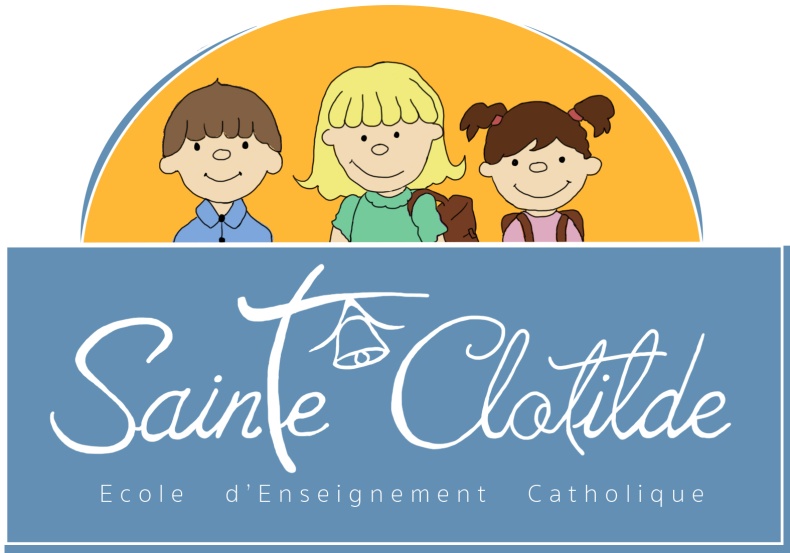 Charte de l’école SAINTE CLOTILDECharte des enfantsHeureux  celui qui sait dire s’il te plait, merci, au revoirHeureux celui qui est de bonne humeurHeureux celui qui sait écouterHeureux celui qui sait partagerHeureux celui qui sait faire des effortsHeureux celui qui sait jouer avec les autresHeureux celui qui sait pardonner et demander pardonHeureux celui qui sait respecter nos différencesHeureux celui qui  respecte notre charte, il sera HEUREUX dans notre école !POUR VIVRE ENSEMBLETu vas fréquenter l’école catholique Sainte Clotilde. Tu as des droits que nous, adultes, nous  respectons tout au long de l’année.Par cette charte, nous en prenons l’engagement. Mais tu ne vis pas seul(e) dans cette école. Nous formons une communauté d’environ 300 personnes. Nous avons tous des droits et des devoirs pour que l’année soit agréable pour chacun.MES DROITS ET MES DEVOIRS1/ J’ai le droit de travailler dans de bonnes conditions et pour cela j’ai le devoir :d’arriver à l’heure à l’école ;de me mettre en rang à la 1ère sonnerie ;de monter en classe dans le calme ;d’avoir une attitude attentive et de participer en classe.2/ J’ai le droit au respect d’autrui (adultes et enfants) ; de même, je dois respecter les autres.3/ J’ai le droit d’avoir des opinions personnelles et le devoir d’écouter celles des autres.4/ J’ai le droit de faire des erreurs, mais le devoir d’écouter attentivement les consignes et de demander des explications aux adultes quand je ne comprends pas.5/ J’ai le droit de m’exprimer en classe, le devoir de demander la parole avant de parler et d’éviter les commentaires inutiles ;6/ J’ai le droit de travailler dans un environnement propre, j’ai donc le devoir :d’être ordonné, attentif à mes affaires et à celles de la classe ;de ramasser les papiers sur la cour de récréation.7/ Dans la cour, j’ai le droit de jouer et de me détendre et j’ai le devoir d’éviter toute violence verbale ou physique.8/ J’ai le droit d’être en sécurité à l’école, je ne dois donc pas jouer dans les escaliers ou les toilettes ;rentrer seul dans les locaux sans l’autorisation d’un adulte de l’école.Et j’ai le devoir d’informer les adultes si je vois un danger pour moi ou pour les autres.9/ J’ai le droit de bénéficier d’un service de cantine agréable et j’ai le devoir :de goûter à tout ;de manger proprement ;de me tenir convenablement à table.10/ Quant à mes habits, j’ai le devoir de :porter un tablier pour les protéger ;de tous les marquer à mon nom pour les retrouver ;de les ramasser dans tous les lieux où je les ai déposés.Je m’engage à respecter cette charte ainsi la vie de l’école sera plus agréable. VIVRE ENSEMBLE  est un apprentissage essentiel de la vie de l’enfant vers sa vie d’adulte. Signature de l’enfant :				Signature des parents :